第８回ウッジ市日本語スピーチ大会 参加申込書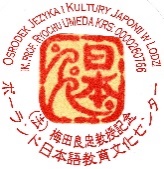 Formularz zgłoszeniowy na VIII Łódzki Konkurs Krasomówczy***Osoby uczące się prywatnie prosimy wpisać: “prywatnie”.プライベートで日本語を習っている方は、「プライベート」とご記入ください。**Prosimy podać poziom znajomości języka zgodnie z poniższym wzorem. レベルの判断基準は以下の通りです。Początkujący I , (podręcznik Minna no Nihongo, do l.13) A.初級I（みんなの日本語13課ぐらいまで）Początkujący II ( podręcznik Minna no Nohongo do l. 25, Genki do l.12)B.初級II（みんなの日本語25課ぐらい、げんき12課）Średni ( Minna no Nihongo do l. 40 )C.中級（みんなの日本語40課ぐらい）Średnio-zaawansowany i wyższy ( Minna no Nihongo do l. 50, Genki do l.23 i wyższy )D.中上級（みんなの日本語50課、げんき23課、それ以上）↓Wypowiedź konkursową prosimy wpisać na następnej stronie.原稿は次のページに書いてください。発表の原稿  Prosimy wpisać wypowiedź po japońsku. Wyrażam zgodę na upublicznienie innym uczestnikom Konkursu Krasomówczego mojego nagrania wideo i tekstu wypowiedzi.私は他の参加者に私の原稿及びビデオが閲覧されることに同意します。*Prosimy zaznaczyć krzyżykiem. チェックを入れてください。なまえ（カタカナ）Imię i nazwiskoレベル（poziom）**Miejsce (szkoła) nauki***Rok naukiTemat (po polsku)Temat (po japońsku)